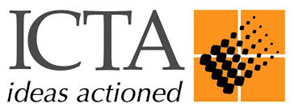 SubjectUpdate on Prsidential Circular on Work from Home- Progress ReviewDate Time and Location13th April 2020, 12:30 PM-2:30 PM on meet.gov.lkMeeting ParticipantsMr Waruna Shri Dhanapala - Additional Secretary, Digital Development Division, Ministry of DefenceMr Wasantha Deshapriya, Board member, ICTAMr Sameera Jayawardena, Head of Transformation, ICTAMr Aminda James- Specialist -Relationship and Change Management - ICTAAbsent from the Last MeetingMr Hiranya Samarasekara- Chief Technology Officer- ICTANo.Discussion Points1.The government of Sri Lanka issued a circular instructing all government Ministries, Departments, Statutory bodies etc to adopt Work From Home methodologies and also gave brief descriptions on the role and responsibilities of each organization including the same for the ICT Agency of Sri Lanka. A meeting was conducted with the participation of the above attendees and activities were prioritized and divided among the participating officials and corresponding Ministries.A follow up meeting to review the progress was held on the 13th of April via meet.gov.lk and the below are were noted from the meeting.SectionProposed approach/solutionProgress and Next stepsImmediate ActionResponsibilityPlanned End date2 B
2 C
2 DImplement Dynamic resourcing platform for Government Sector1.Google forms to be Created for following and 
Executive – SLAS, Accountant ,Planning
Key supporting staff - PMO/DO/Other
Drivers/Minor staff

2. Mechnisms of data collection 
- through sharing the links among relavent services represenatatives 
– through heads of organizations
- through dedicated telephone numbers 

3. The approach 
- Form share
- Register
- Share the preffred list of gov officials with relevant heads of Org on a daily basis- Create suitable google forms
- Communicate with Secretary, MPA
- Dedicate staff for assitance and daily processing Waruna Sri Dhanapala And Sameera Jayawardena2020-04-202 B
2 C
2 D(i) Collect data through a google form or suitable mechanism1.Google forms to be Created for following and 
Executive – SLAS, Accountant ,Planning
Key supporting staff - PMO/DO/Other
Drivers/Minor staff

2. Mechnisms of data collection 
- through sharing the links among relavent services represenatatives 
– through heads of organizations
- through dedicated telephone numbers 

3. The approach 
- Form share
- Register
- Share the preffred list of gov officials with relevant heads of Org on a daily basisInform all heads of government organizations and government employees to enter data to the formWAsantha Deshapriya will inform this plan to Secretary\MPA for his approval2020-04-202 B
2 C
2 D(ii) Connect/customize/develop a system for integrationsTBDiii) eHRMIt was decided to inform the Secretary of MPA by the Chairman about the need for developing an eHRM system for at least covering the main services (e.g. SLAS) urgently. The government spent Rs 10 Mn in 2014 for carrying out the BPR study for developing a central eHRM solution. Hence the system development could immediately begin if the Ministry of Public Administration could lead this initiativeWasantha Deshapriya2020-04-182. Ei) Implement Meet and slack for government organizations (Way forward)Meet.gov.lk is being used by 151 Government organizations close to over 1700 Government Offcials have made use of this facility within the last week .
Slack has been implemented in 62 Government organizations and is currently being consumed by 1350 Government Officials as a collaborative platform for communication
Guidelines have been formulated and distributed.
the corresponding information of the relevant government organizations and responsible officials can be found by following the below link:Contnous research and evaluation is being conducted to enhance the user experience for government needs.
Hiranya Samarasekara
Sameera Jayawardena2020-04-252. Ei) Implement Meet and slack for government organizations (Way forward)Meet.gov.lk is being used by 151 Government organizations close to over 1700 Government Offcials have made use of this facility within the last week .
Slack has been implemented in 62 Government organizations and is currently being consumed by 1350 Government Officials as a collaborative platform for communication
Guidelines have been formulated and distributed.
the corresponding information of the relevant government organizations and responsible officials can be found by following the below link:Contnous research and evaluation is being conducted to enhance the user experience for government needs.
Hiranya Samarasekara
Sameera Jayawardena2020-04-252. Eii) Collect all email addresses by LGII, The requested letter will be sent through Presidential Secretariat to all government organizationsSlack workspaces for CIOs and ICT officials have been created and in operation

Collection of eMails from staff officers are being carirred out by Presidential SecretariatSend a request to collect eMail addresses of staff officers to make relevant groups
Waruna Dhanapala
Sameera Jayawardena2020-04-212. Eiii) Give at least one gov.lk mail to one organizationFeasibility has been looked at and capacle to provide gov.lk eMails to all key government organizations
-Issue gov.lk emails for gov organizations and share with head of organizationsHiranya Samarasekara
Samith Porage2020.04.302FIntroduce Nextcloud with collaboration toolsTesting is being conducted to seek the possibility of scaling this tool across GoSLEvaluate the suitablity of nextcloud for a multi oragnization setupHiranya Samarasekara2020.04.302FIntroduce Nextcloud with collaboration toolsTesting is being conducted to seek the possibility of scaling this tool across GoSLImplementation of this facility for (X) number of gov organizationsSameera JayawardenaWorkflow automation through rapid developmentSW applications are being rapidly developed for "Pension Application Submission" and "SLAS Officers promotion from Class II to Class II" as proof of concepts to showcase the ability to fast develop simple SW application. Both will be virtually demonstrated to Executive staff members through social media in the week starting from 2020-04-20Make a demonstration Wasantha Deshapriya2020.04.182. HCreate separate Slack groups/channels for Finance SectionAssisted on creation of Slack Groups for Finance departments of government organitionsInform Government Organizations and Sri Lanka Accountants Service
Assisting on creation of Slack Groups Waruna Dhanapala2020-04-202. IIntroduce organization level mechanism / tool to connect with general public. Create and maintain FB Page for each Gov Organization
Eg: tell president/org level/FB PageNew Tell president solution is at design stageBuilding an online presnce for the tell president systemHiranya Samarasekara20.04.20202. IIntroduce organization level mechanism / tool to connect with general public. Create and maintain FB Page for each Gov Organization
Eg: tell president/org level/FB PageFind and facilitate organizational services for citizen engagement (Facebook etc.)Draft proposal for creating FB pages and offer to draft a guideline by ICTA.Sameera Jayawardena2020.04.182. JProcess improvementsFollowing approach has been finalized;
Organizations will be instructed to look at their work on:
Citizen perspective 
Orgnizational and Government 
A guideline will be issued on the aboveGuidelines to Process improvements to Gov organizations to be formuated Wasantha Deshapriya
Waruna Dhanapala
Sameera Jayawardena2020-04-213. B (ii)eThaksalavaContinously providing infrastruture support. Bandwith pipeline increased to ensure uninterrupted usage.Facilitate for the continuation of eThaksalavaICTA3. B (ii)Provide seamless access to multiple educational materials, Content etc
Facilitate Vocational education through portals and platformsA dedicated section of the proposed engage.gov.lk portal made available to different segments of education for Schools, Vocational, Government and Citizens being developed (engage.gov.lk) including aggregated links and repositories Collaborate with content partners and acquire other available resources to get free content availableICTA / Other Partners2020-04-213. B (ii)Government wide continuous education through GeLPThree new seperate categories created namely, COVID19, Work from Home and links for free international courses are being created
A promotional campaign is being planned foused on Goevrnment officials to use Gelp.gov.lk and complete two courses namely Certificate courde om Public management procedure and SriLanka Computer Driving License Work with SLIDA to seek possibility of adding new coureses
Promote existing courses which is useful for all gov officers (Establishment Code and SLCDL etc)
Enhance GeLP with additional course materials
Sameera Jayawardena2020-04-213. B (ii)Government wide continuous education through GeLPThree new seperate categories created namely, COVID19, Work from Home and links for free international courses are being created
A promotional campaign is being planned foused on Goevrnment officials to use Gelp.gov.lk and complete two courses namely Certificate courde om Public management procedure and SriLanka Computer Driving License Request for Secretary\MPA to offer al online courses FOC to government staff officers.Wasantha Deshapriya2020-04-183. C (ii)Introduce oDOC and Meet for awareness and counsellingoDoc has been integrated with MyHealth Sri Lanka AppICTA to seek partnerships to enahnce possibility of remote consulting and CounsilingSameera Jayawardena2020-04-183. D (i)Use meet.gov.lk for board meetingsFaciliated organizations on requestWork with Department of public entreprises to get meet.gov.lk implemented across different government entreprisesWaruna Dhanapala
Sameera Jayawardena2020-04-20